В соответствии со статьей 16 Закона Оренбургской области от 12.09.2013 № 1762/539-V-ОЗ «Об организации проведения капитального ремонта общего имущества в многоквартирных домах, с письмом некоммерческой организации «Фонд модернизации жилищно-коммунальных хозяйства Оренбургской области» от 28.09.2020 № Исх-8654/20, Уставом муниципального образования Соль-Илецкий городской округ,  постановляю:1.  Утвердить  предельную  стоимость  работ по капитальному ремонту, размера взноса в соответствии с краткосрочным планом реализации региональной программы «Проведение капитального ремонта общего имущества в многоквартирных домах, расположенных на территории Оренбургской области, в 2014-2043 годах» на 2023-2025 годы на территории муниципального образования Соль-Илецкий городской округ».       2. Отделу по строительству, транспорту, ЖКХ,  дорожному хозяйству, газификации и связи администрации муниципального образования Соль-Илецкий городской округ  уведомить о принятии настоящего постановления некоммерческую организацию «Фонд модернизации жилищно-коммунального хозяйства Оренбургской области» в течение 5 рабочих дней со дня его принятия.3. Контроль за исполнением настоящего постановления возложить на первого заместителя главы администрации  городского округа - заместителя главы администрации городского округа по строительству, транспорту, благоустройству и ЖКХ – Полосухина В.Н.4. Постановление вступает в силу после его официального опубликования. Глава муниципального образованияСоль-Илецкий городской округ                                                    В.И. ДубровинРазослано: Организационный отдел,  Отдел по строительству, транспорту, ЖКХ, дорожному хозяйству, газификации и связи, НО «Фонд модернизации жилищно-коммунального хозяйства Оренбургской области».                                                   Приложение к постановлению администрации муниципального образования  Соль-Илецкий городской округ от 22.03.2023 № 596-пПредельная стоимость работ по капитальному ремонту общего имущества многоквартирных домов и размер взноса на капитальный ремонт 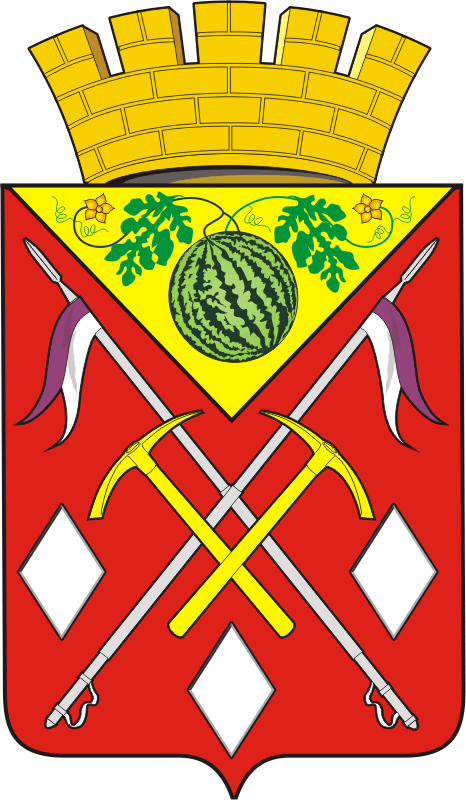 АДМИНИСТРАЦИЯМУНИЦИПАЛЬНОГООБРАЗОВАНИЯСОЛЬ-ИЛЕЦКИЙГОРОДСКОЙ ОКРУГОРЕНБУРГСКОЙ ОБЛАСТИПОСТАНОВЛЕНИЕ22.03.2023 № 596-п О внесении изменений в постановление администрации муниципального образования Соль-Илецкий городской округ Оренбургской области от 27.09.2021 № 2074-п «Об утверждении предельной стоимости работ по капитальному ремонту, размера взноса в соответствии с краткосрочным планом реализации региональной программы «Проведение капитального ремонта общего имущества в многоквартирных домах, расположенных на территории Оренбургской области, в 2014-2043 годах» на 2020-2022 годы на территории муниципального образования Соль-Илецкий городской округ» О внесении изменений в постановление администрации муниципального образования Соль-Илецкий городской округ Оренбургской области от 27.09.2021 № 2074-п «Об утверждении предельной стоимости работ по капитальному ремонту, размера взноса в соответствии с краткосрочным планом реализации региональной программы «Проведение капитального ремонта общего имущества в многоквартирных домах, расположенных на территории Оренбургской области, в 2014-2043 годах» на 2020-2022 годы на территории муниципального образования Соль-Илецкий городской округ» О внесении изменений в постановление администрации муниципального образования Соль-Илецкий городской округ Оренбургской области от 27.09.2021 № 2074-п «Об утверждении предельной стоимости работ по капитальному ремонту, размера взноса в соответствии с краткосрочным планом реализации региональной программы «Проведение капитального ремонта общего имущества в многоквартирных домах, расположенных на территории Оренбургской области, в 2014-2043 годах» на 2020-2022 годы на территории муниципального образования Соль-Илецкий городской округ»№    п/пАдрес многоквартирного домаПеречень услуг и (или) работ по проведению капитального ремонта общего имущества многоквартирного домаПредельно допустимая стоимость услуг и (или) работ по капитальному ремонту  (руб.)Источник финансирования работ по капитальному ремонту общего имущества в случае недостаточности средств фонда капитального ремонта многоквартирного дома Сумма заимствования, которую региональный оператор направит на финансирование услуг и (или) работ по капитальному ремонту общего имущества с иных МКД (руб.)Порядок привлечения региональным оператором заимствований для оплаты услуг и (или) работ по капитальному ремонту общего имущества МКД при недостаточности средств фонда капитального ремонта на счете регионального оператораСпособ и сроки возврата финансовых средств, направленных региональным оператором на финансирование работ по капитальному ремонту общего имуществаСрок проведения капитального ремонта (год)1.г. Соль-Илецк, ул. Вокзальная, д. 2Ремонт крыши, в том числе работы по разработке проектно-сметной документации, ее экспертизе, работы по осуществлению строительного контроля.9 678 716,15Счет регионального оператора9 356 671,7РассрочкаРассрочка для оплаты услуг и (или) работ по капитальному ремонту общего имущества многоквартирного дома, представленная региональным оператором собственникам помещений в рамках п. 4 ст. 24 Закона Оренбургской области от 12.09.2013 № 1762/539-V-ОЗ «Об организации проведения капитального ремонта общего имущества в многоквартирных домах, расположенных на территории Оренбургской области» в размере 9 356 671,7 руб.Срок предоставления рассрочки 20 года (лет), но не более периода действия региональной программы «Проведение капитального ремонта общего имущества в многоквартирных домах, расположенных на территории Оренбургской области, в 2014–2043 годах».2022-20232.г. Соль-Илецк, ул. Вокзальная, д. 4Ремонт крыши, в том числе работы по разработке проектно-сметной документации, ее экспертизе, работы по осуществлению строительного контроля.9 418 564,15Счет регионального оператора9 094 123,88РассрочкаРассрочка для оплаты услуг и (или) работ по капитальному ремонту общего имущества многоквартирного дома, представленная региональным оператором собственникам помещений в рамках п. 4 ст. 24 Закона Оренбургской области от 12.09.2013 № 1762/539-V-ОЗ «Об организации проведения капитального ремонта общего имущества в многоквартирных домах, расположенных на территории Оренбургской области» в размере 9 094 123,88 руб.Срок предоставления рассрочки 20 года (лет), но не более периода действия региональной программы «Проведение капитального ремонта общего имущества в многоквартирных домах, расположенных на территории Оренбургской области, в 2014–2043 годах».2022-20233г. Соль-Илецк,ул. Железнодорожная, д. 7Ремонт крыши, в том числе работы по разработке проектно-сметной документации, ее экспертизе, работы по осуществлению строительного контроля11 336 521,49Счет регионального оператора10 903 852,33РассрочкаРассрочка для оплаты услуг и (или) работ по капитальному ремонту общего имущества многоквартирного дома, представленная региональным оператором собственникам помещений в рамках п. 4 ст. 24 Закона Оренбургской области от 12.09.2013 № 1762/539-V-ОЗ «Об организации проведения капитального ремонта общего имущества в многоквартирных домах, расположенных на территории Оренбургской области» в размере   10 903 852,33 руб.Срок предоставления рассрочки 20 года (лет), но не более периода действия региональной программы «Проведение капитального ремонта общего имущества в многоквартирных домах, расположенных на территории Оренбургской области, в 2014–2043 годах».2022-20234г. Соль-Илецк, ул. Илецкая, д. 1бРемонт крыши, в том числе работы по разработке проектно-сметной документации, ее экспертизе, работы по осуществлению строительного контроля.7 512 552,58Счет регионального оператора7 249 073,59РассрочкаРассрочка для оплаты услуг и (или) работ по капитальному ремонту общего имущества многоквартирного дома, представленная региональным оператором собственникам помещений в рамках п. 4 ст. 24 Закона Оренбургской области от 12.09.2013 № 1762/539-V-ОЗ «Об организации проведения капитального ремонта общего имущества в многоквартирных домах, расположенных на территории Оренбургской области» в размере   7 249 073,59 руб.Срок предоставления рассрочки 20 года (лет), но не более периода действия региональной программы «Проведение капитального ремонта общего имущества в многоквартирных домах, расположенных на территории Оренбургской области, в 2014–2043 годах».2022-20235.г. Соль-Илецк, ул. Красноармейская, д. 88бРемонт крыши, в том числе работы по разработке проектно-сметной документации, ее экспертизе, работы по осуществлению строительного контроля.11 226 355,08Счет регионального оператора10 814 354,46РассрочкаРассрочка для оплаты услуг и (или) работ по капитальному ремонту общего имущества многоквартирного дома, представленная региональным оператором собственникам помещений в рамках п. 4 ст. 24 Закона Оренбургской области от 12.09.2013 № 1762/539-V-ОЗ «Об организации проведения капитального ремонта общего имущества в многоквартирных домах, расположенных на территории Оренбургской области» в размере   10 814 354,46 руб.Срок предоставления рассрочки 20 года (лет), но не более периода действия региональной программы «Проведение капитального ремонта общего имущества в многоквартирных домах, расположенных на территории Оренбургской области, в 2014–2043 годах».2022-20236.г. Соль-Илецк, ул. Красноармейская, д. 88вРемонт крыши, в том числе работы по разработке проектно-сметной документации, ее экспертизе, работы по осуществлению строительного контроля.11 344 485,32Счет регионального оператора10 910 660,71РассрочкаРассрочка для оплаты услуг и (или) работ по капитальному ремонту общего имущества многоквартирного дома, представленная региональным оператором собственникам помещений в рамках п. 4 ст. 24 Закона Оренбургской области от 12.09.2013 № 1762/539-V-ОЗ «Об организации проведения капитального ремонта общего имущества в многоквартирных домах, расположенных на территории Оренбургской области» в размере  10 910 660,71 руб.Срок предоставления рассрочки 20 года (лет), но не более периода действия региональной программы «Проведение капитального ремонта общего имущества в многоквартирных домах, расположенных на территории Оренбургской области, в 2014–2043 годах».2022-20237.г. Соль-Илецк, ул. Орская, д. 68Ремонт ВИС электроснабжения, в том числе работы по разработке проектно-сметной документации, ее экспертизе, работы по осуществлению строительного контроля.716 022,63Счет регионального оператора428 737,64РассрочкаРассрочка для оплаты услуг и (или) работ по капитальному ремонту общего имущества многоквартирного дома, представленная региональным оператором собственникам помещений в рамках п. 4 ст. 24 Закона Оренбургской области от 12.09.2013 № 1762/539-V-ОЗ «Об организации проведения капитального ремонта общего имущества в многоквартирных домах, расположенных на территории Оренбургской области» в размере     428 737,64 руб.Срок предоставления рассрочки 20 года (лет), но не более периода действия региональной программы «Проведение капитального ремонта общего имущества в многоквартирных домах, расположенных на территории Оренбургской области, в 2014–2043 годах».2022-20238.г. Соль-Илецк, ул. Парижских Коммунаров, д. 147Утепление и (или) ремонт фасадав том числе работы по разработке проектно-сметной документации, ее экспертизе, работы по осуществлению строительного контроля.8 504 861,54Счет регионального оператора8 168 909,35РассрочкаРассрочка для оплаты услуг и (или) работ по капитальному ремонту общего имущества многоквартирного дома, представленная региональным оператором собственникам помещений в рамках п. 4 ст. 24 Закона Оренбургской области от 12.09.2013 № 1762/539-V-ОЗ «Об организации проведения капитального ремонта общего имущества в многоквартирных домах, расположенных на территории Оренбургской области» в размере  8 168 909,35 руб.Срок предоставления рассрочки 20 года (лет), но не более периода действия региональной программы «Проведение капитального ремонта общего имущества в многоквартирных домах, расположенных на территории Оренбургской области, в 2014–2043 годах».2022-20239.г. Соль-Илецк, ул. Победы 5-ая, д. 28Ремонт крыши, в том числе работы по разработке проектно-сметной документации, ее экспертизе, работы по осуществлению строительного контроля.10 243 330,16Счет регионального оператора9 835 091,36РассрочкаРассрочка для оплаты услуг и (или) работ по капитальному ремонту общего имущества многоквартирного дома, представленная региональным оператором собственникам помещений в рамках п. 4 ст. 24 Закона Оренбургской области от 12.09.2013 № 1762/539-V-ОЗ «Об организации проведения капитального ремонта общего имущества в многоквартирных домах, расположенных на территории Оренбургской области» в размере   9 835 091,36 руб.Срок предоставления рассрочки 20 года (лет), но не более периода действия региональной программы «Проведение капитального ремонта общего имущества в многоквартирных домах, расположенных на территории Оренбургской области, в 2014–2043 годах».2022-202310.г. Соль-Илецк, ул. Свердлова, д. 1/1Ремонт электроснабжения, в том числе работы по разработке проектно-сметной документации, ее экспертизе, работы по осуществлению строительного контроля.2443657,75Счет регионального оператора1172860,34РассрочкаРассрочка для оплаты услуг и (или) работ по капитальному ремонту общего имущества многоквартирного дома, представленная региональным оператором собственникам помещений в рамках п. 4 ст. 24 Закона Оренбургской области от 12.09.2013 № 1762/539-V-ОЗ «Об организации проведения капитального ремонта общего имущества в многоквартирных домах, расположенных на территории Оренбургской области» в размере   1172860,34  руб.Срок предоставления рассрочки 20 года (лет), но не более периода действия региональной программы «Проведение капитального ремонта общего имущества в многоквартирных домах, расположенных на территории Оренбургской области, в 2014–2043 годах».2022-202311г. Соль-Илецк, ул. Южная, д. 39аРемонт крыши, в том числе работы по разработке проектно-сметной документации, ее экспертизе, работы по осуществлению строительного контроля.15 374 804,95Счет регионального оператора14 534 999,68РассрочкаРассрочка для оплаты услуг и (или) работ по капитальному ремонту общего имущества многоквартирного дома, представленная региональным оператором собственникам помещений в рамках п. 4 ст. 24 Закона Оренбургской области от 12.09.2013 № 1762/539-V-ОЗ «Об организации проведения капитального ремонта общего имущества в многоквартирных домах, расположенных на территории Оренбургской области» в размере14 534 999,68 руб.Срок предоставления рассрочки 20 года (лет), но не более периода действия региональной программы «Проведение капитального ремонта общего имущества в многоквартирных домах, расположенных на территории Оренбургской области, в 2014–2043 годах».